Апрель 2023 г. | Страница 1 из 3Что такое гепатит?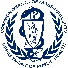 Гепатит — это воспалительное заболевание печени. Когда печень воспалена, она может увеличиться в размерах и вызывать болезненные ощущения. В тяжелых случаях гепатита печень может перестать функционировать, что представляет угрозу для жизни. 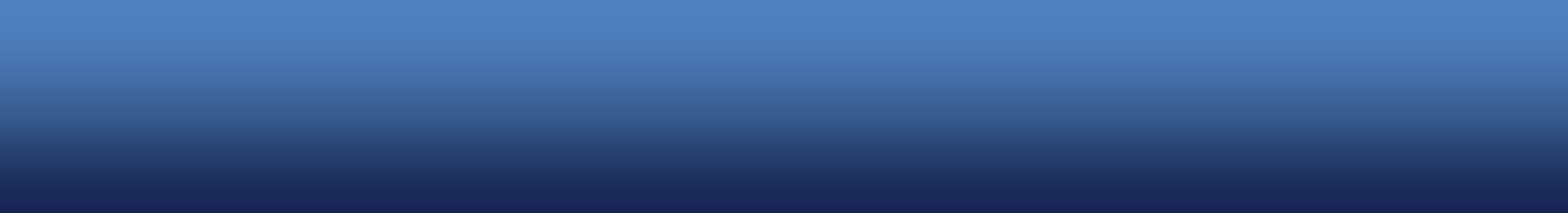 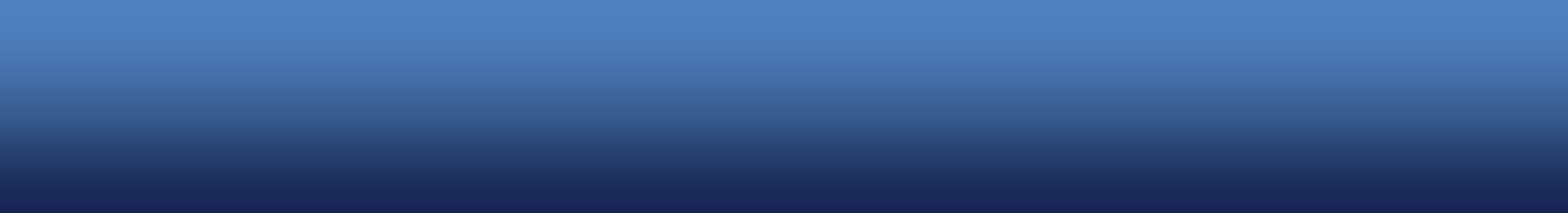 Причин возникновения гепатита целое множество, включая вирусы (разновидность микробов), наркотики, химические вещества и алкоголь. Печень может атаковать даже собственная иммунная система организма. В Соединенных Штатах Америки наиболее распространенными типами вирусного гепатита являются гепатит А, гепатит В и гепатит С. Данные вирусы в значительной степени отличаются друг от друга, но все они являются инфекционными заболеваниями и могут вызывать схожие симптомы. Существуют различия в пути их распространения, продолжительности течения заболевания и лечения. Медицинский работник может проверить кровь на наличие инфицирования вирусами гепатита А, В и С.Что такое гепатит A?Гепатит А — это воспалительное заболевание печени, вызываемое вирусом гепатита А. Эта инфекция — высококонтагиозная, то есть может легко передаваться от одного человека к другому. Заболевание редко приводит к летальному исходу и не вызывает хронической (продолжительной) инфекции или заболевания печени. У всех пациентов с гепатитом А формируется пожизненный иммунитет. Существует вакцина для предотвращения инфицирования гепатитом А.Как распространяется вирус?Вирус гепатита А передается через стул (фекально-оральным путем). Это означает, что заболевание распространяется при употреблении неинфицированным человеком пищевых продуктов или воды, загрязненных фекалиями инфицированного человека. Гепатит А часто распространяется, когда инфицированный человек не тщательно моет руки после посещения туалета. По этой причине люди, которые живут или вступают в половую связь с инфицированным человеком, подвергаются высокому риску заражения. Вирус также может распространяться на предприятиях, связанных с продуктами питания, например, в ресторанах. Гепатит А может распространяться при употреблении зараженной пищи (например, сырых или не полностью приготовленных моллюсков) или зараженной воды. Вспышки гепатита А также случались среди людей, употребляющих наркотики, и людей без определенного места жительства.Каковы симптомы гепатита А?Симптомы гепатита А включают в себя повышение температуры тела, недомогание, потерю аппетита, ощущение дискомфорта в абдоминальной области, тошноту и диарею. Гепатит А также может вызывать желтуху (которая проявляется в виде пожелтения кожных покровов и глаз, появления темной мочи) и стула глинистого или серого цвета. Клинические симптомы заболевания отмечаются чаще у подростков и взрослых, чем у детей. Как правило, симптомы сохраняются в течение менее чем двух месяцев. Некоторые взрослые могут чувствовать недомогание до шести месяцев, но это наблюдается в редких случаях.Как скоро проявляются симптомы?Симптомы гепатита А, если они выражены, обычно проявляются приблизительно через три-четыре недели после контакта с вирусом.Апрель 2023 г. | Страница 2 из 3Как диагностируется гепатит А?Гепатит А диагностируют с помощью анализа крови. Он может показать разницу между текущей и предыдущей инфекцией. Существуют также анализы крови для определения поражения печени, но они не показывают, что вызвало поражение.Как лечить гепатит А?Специфического лечения гепатита А не существует. Рекомендуются постельный режим и обильное питье. Некоторым людям может потребоваться госпитализация.Какова профилактика этой инфекции?Следовать приведенным ниже рекомендациям. Если придерживаться их постоянно, можно предотвратить гепатит А, а также другие заболевания:Всегда тщательно мыть руки водой с мылом перед едой, после посещения туалета и смены подгузника. Если мыло и вода недоступны, использовать одноразовые салфетки для рук на спиртовой основе или дезинфицирующие средства.Не употреблять в пищу сырые или не полностью приготовленные моллюски.Всегда мыть фрукты и овощи перед едой.Для долговременной защиты лучше всего подходит вакцина против гепатита А. Вакцина рекомендуется для определенных групп, а именно:Все дети в возрасте 1 годаПутешествующие в страны, где распространен гепатит АСемья и опекуны недавно усыновленных детей из стран, где распространен гепатит АМужчины, имеющие половые контакты с мужчинамиЛюди, употребляющие рекреационные наркотики, инъекционные или нетЛюди без определенного места жительстваЛица с хроническими или продолжительными заболеваниями печени, включая гепатит С и гепатит ВЛюди, инфицированные ВИЧВакцина против гепатита А также может использоваться для предотвращения заражения человека, недавно контактировавшего с вирусом. В зависимости от возраста и состояния здоровья врач может дополнительно к вакцине порекомендовать введение иммуноглобулина.Есть ли ограничения для людей с гепатитом А?Да. Законодательство штата Массачусетс требует, чтобы врачи сообщали о случаях гепатита А в местный отдел здравоохранения. Работники любого предприятия, связанного с продуктами питания, инфицированные гепатитом А, не могут работать до тех пор, пока у них полностью не нормализуется температура и не пройдет неделя с момента проявления симптомов. Такие предприятия включают в себя рестораны, закусочные, больничные кухни, а также молочные заводы и заводы по производству пищевых продуктов.Апрель 2023 г. | Страница 3 из 3Это требование также распространяется на сотрудников школ, программ предоставления ухода с проживанием, детских садов и медицинских учреждений, которые предоставляют питание, оказывают стоматологическую помощь или отпускают лекарства.Как получить более подробную информацию?У врача, медсестры или в поликлиникеВ Центрах по контролю и профилактике заболеваний (CDC) на сайте: www.cdc.gov/hepatitisВ местном отделе здравоохранения В Департаменте здравоохранения штата Массачусетс (DPH), отдел эпидемиологии по тел.: (617) 983-6800